14 марта 2016 годаДень Содружества наций Содружества наций являются 54 страны-участницы. В них проживает более 2 млрд. человек - это около 1/3 населения земного шара. Лидеры по показателю численности жителей в странах-учаственницах Содружества:  Индия, Пакистан, Бангладеш и Нигерия. А вот рекордсменом в плохом смысле этого слова считается Тувалу, население которого равно всего лишь 12 тыс. человек. 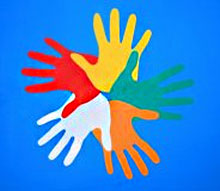 Члены содружества, обладающие наикрупнейшими территориями: Индия, Канада и Австралия.Находились государства, главы которых желали вступить в Содружество наций вопреки отсутствию на их территории областей, когда-то принадлежащих Великобритании. Такая идея возникала в голове Шарля де Голля - французского президента, израильского правителя Давида Бен-Гурмона. Желания эти были вполне обоснованы: предводителям государств хотелось иметь сильного союзника. Но надежды не оправдались. Зато США о таком даже не помышляли, хотя территория государства состоит сплошь из бывших подчиненных Британии областей.День Содружества наций празднуют каждый год во второй мартовский понедельник.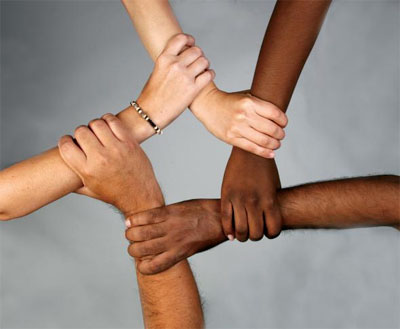 14 мартаМеждународный день рек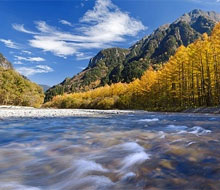 Речное разнообразие, коим располагает земной шар, способно удивить даже самого искушенного эрудита. Давайте познакомимся с несколькими наиболее отличающимися от своих собратьев естественными, свободно текущими водоемами.Звание самой оригинальной и привлекательной внешне реки снискала Caňo Cristales. По-русски ее название звучит как «Кристальная река» или «Река пяти цветов». Оба варианта перевода верны, так как воды Caňo Cristales прозрачны, словно стекло, а на дне живут особые водоросли нескольких оттенков (черные, голубые, зеленые, лиловые и желтые), создающие иллюзорный эффект «многоцветности» водоема. Рыбы в нем мало, так как в живительной субстанции практически нет минеральных веществ.Любая река характеризуется степенью полноводности, глубины и протяженности. Так вот, «рекордсменом» по последнему параметру является Репруа, расположенная рядом с Черным морем, начинающая свой путь из подземных пещер и сливающаяся с пенными морскими волнами.Самой длинной и полноводной рекой Земли вот уже на протяжении довольно длительного времени является великолепная Амазонка. С ней не сравнятся ни гигантский Нил, ни глубокая Конго. А еще реку окружают габаритные тропические заросли, до которых не добрались пока вездесущие ученые.Берегите природу – она дает людям пищу и кров. Акция 14 марта – это лишь способ призвать к устранению намечающейся мировой катастрофы как можно большее количество землян. Борьба же за сохранение естественного состояния окружающей среды должна происходить изо дня в день усилиями миллиардов людей…15 мартаМеждународный день защиты бельков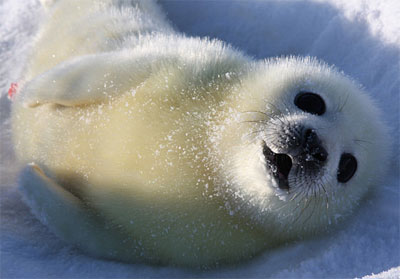 Планета, на которой обитает человечество, населена множеством различных животных и растений. Таким образом, природа-мать позаботилась о своих детях, дабы ни один из нас не нуждался ни в пище, ни в одежде, ни в тепле. Увы, благодарности за это она не получает ни малейшей. Напротив, неразумные люди загрязняют атмосферу, вырубают леса, опустошают моря и недра земли, уничтожают животных. Мало того, что убивают лесных зверей, красивых птиц, безобидных китов и дельфинов – они не щадят даже чудных детенышей тюленя. Ежегодно 15 марта организации по охране дикой природы устраивают мероприятия в честь Международного дня защиты бельков.История датыИнициатива оформления в праздник акций протеста, адресованных зверобоям, безжалостно расправляющимися с тюленьим потомством, принадлежит IFAW – Международному фонду защиты животных. Деятельность, развернутая данной организацией с призывом остановить варварское отношение к природе, нашла отклик в сердцах огромного количества людей, среди которых были и знаменитые личности: Памела Андерсон, Бриджит Бардо, Пол Маккартни.Каждый год в марте месяце с момента появления Международного дня защиты бельков мир кипел негодованием, публично демонстрировал свое негативное отношение к происходящему зверству. Заинтересованные лица организовывали пикеты, устраивали митинги и акции протеста с одной лишь целью: прекратить убийство крохотных детенышей тюленя. Усилия принявших участие в судьбе милых бельков не пропали даром – уже в 1986 году промысел по причине отсутствия должной экономической выгоды во многих государствах был сокращен, а в странах ЕС, Штатах и Мексике категорически запрещен. 19 марта «День моряка-подводника»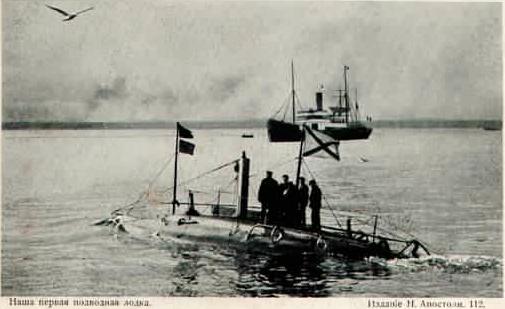 Дата была выбрана в связи с событием, произошедшим 19 марта (по старому стилю 6 марта) 1906 года, когда по указу императора Российской империи Николая II в классификацию судов военного флота был включен новый класс боевых кораблей — подводные лодки, а в состав Российского флота включены 20[3] подводных лодок «Форель», а также построенные к тому времени субмарины типов «Касатка», «Сом» и «Осётр». Об этом событии свидетельствует приказ по Морскому ведомству России № 52 от 24 марта 1906 года, подписанный лично морским министром адмиралом Алексеем Алексеевичем Бирилёвым. В этом приказе, в частности, говорилось: «Государь Император (Николай II), в шестой день марта сего года, Высочайше повелеть соизволил… включить в классификацию корабельного состава флота подводные лодки». 9 апреля (27 марта) того же года указом № 27614 был учреждён Учебный отряд подводного плавания при порте Императора Александра III в Либаве.С той поры в Российской империи и появился новый праздник «День моряка-подводника», однако после Октябрьской революции 1917 года отмечать его перестали. Почти восемь десятилетий спустя, праздник был возрождён. 15 июля 1996 года Главнокомандующий Военно-Морским Флотом России адмирал флота Феликс Николаевич Громов подписал приказ № 253, в котором предписывалось отмечать «День моряка-подводника» ежегодно, 19 марта.25 марта День работника культуры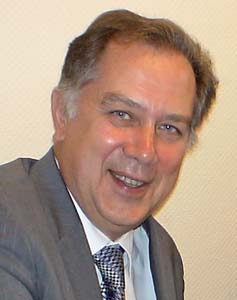 25 марта - День работника культуры — профессиональный праздник работников культуры РФ. Отмечается ежегодно 25 марта. В более узком смысле под работниками культуры подразумеваются люди творческих профессий, деятели искусства, а также хранители и популяризаторы культурного наследия. Весной 2007 года тогдашний российский министр культуры Александр Сергеевич Соколов отметил в своём выступлении, что на региональном уровне, в нескольких субъектах Российской Федерации уже существуют дни работников культуры проводимые вразнобой[1]. Министр Соколов, в частности, отмечал необходимость придания празднику государственного статуса и необходимости его разведения с другими профессиональными праздниками РФ.Уже летом того же года, видимо, прислушавшись к словам Александра Сергеевича, президент Российской Федерации Владимир Владимирович Путин подписал 28 августа указ о «Дне работника культуры». Этот день стал общим профессиональным праздником, для тех, кто отмечал ранее, независимо друг от друга день российской печати, международный день памятников и исторических мест, день музеев, день писателя, день театра, всемирный день книг и авторского права и другие подобные даты.День работников культуры не является нерабочим днём, если, в зависимости от года, не попадает на выходной. Впервые День работников культуры начал отмечаться в Наро-Фоминском районе Московской области. По инициативе журналиста, поэта и композитора Игоря Герасимова и режиссёра Оксаны Акацковой, которых поддержала начальник управления культуры Наро-Фоминского района, заслуженный работник культуры РФ Ольга Тихонова, первый профессиональный праздник работников культуры отметили 14 февраля 1996 года в День всех влюблённых. 27 марта День Внутренних войск МВД России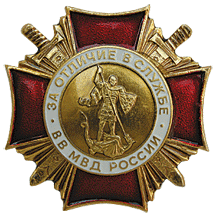 День Внутренних войск МВД России — является профессиональным праздником всех военнослужащих и гражданского персонала внутренних войск Министерства внутренних дел Российской Федерации. День ВВ МВД отмечается в РФ ежегодно, 27 марта. Является нерабочим днём для военнослужащих и гражданского персонала ВВ, даже если, в зависимости от года, не попадает на выходной. Празднование Дня внутренних войск МВД России исторически связано с несколькими указами Александра I о реорганизации гарнизонных подразделений армии и создании на их базе Внутренней стражи — далекой предшественницы Внутренних войск. Так, 16 января 1811 г. император утвердил основополагающий указ, направленный на кардинальное реформирование гарнизонных подразделений армии, на которые возлагались охранительные функции. Согласно этому документу в губернских городах создавались внутренние гарнизонные полубатальоны (впоследствии батальоны). В нем, в частности, особо подчеркивалось, что "сим образом составленные внутренние двухротные полубатальоны, находясь в совершенном воинском ведении и порядке, будут отправлять все то служение, которое для охранения внутреннего спокойствия нужно...". Один из заключительных указов — от 27 марта 1811 г. — "О устройстве инвалидных рот и команд..." с местом дислокации в уездных городах и подчинением командирам внутренних гарнизонных батальонов, явился завершающим в формировании внутренней стражи. В эти подразделения переводились из боевых частей военнослужащие, отслужившие в строю 15 и более лет, для дослуживания установленного в те времена 25-летнего срока.27 марта 1911 г. на государственном уровне, торжественно был отмечен 100-летний юбилей местных войск и конвойной стражи, переформированных из внутренней стражи в результате военной реформы 1860-х — 1870-х гг.Уже традиционно, в День внутренних войск МВД Российской Федерации, руководство страны и высшие чины МВД РФ поздравляют своих подчинённых с этим профессиональным праздником, а наиболее отличившиеся военнослужащие отмечаются государственными и ведомственными наградами, досрочными воинскими званиями, памятными подарками, правительственными грамотами и благодарностями командования.27 марта 135 лет со дня рождения русского писателя-юмористаАркадия Тимофеевича Аверченко (1881-1925).Аркадий Тимофеевич Аверченко родился 15 марта (27 марта по новому стилю) 1881 года в Севастополе, в семье купца. В детстве у будущего писателя было слабое здоровье, что не позволило ему учиться в гимназии. Ситуацию осложняло и плохое зрение. Однако, несмотря на все это, Аркадий Тимофеевич рано пристрастился к чтению, много читал. Когда ему исполнилось 15 лет, он стал работать в транспортной конторе младшим писцом. В 16 лет уехал из родного города, стал конторщиком в Брянском угольном руднике. Здесь Аверченко оставался три года, после чего переехал в Харьков. Первый рассказ вышел в 1903 году, он был напечатан в газете «Южный край». Рассказ назывался «Как мне пришлось застраховать жизнь». В 1906 году Аверченко стал редактором сатирического журнала, где печатались исключительно его произведения. Перу Аверченко принадлежит множество юмористических произведений. А. Т. Аверченко умер 22 января (3 марта по новому стилю) 1925 года.
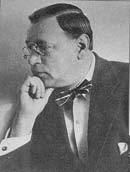 29 марта «День специалиста юридической службы»«День специалиста юридической службы» — профессиональный праздник юристов (военнослужащих и гражданского персонала) в Вооружённых Силах Российской Федерации, который отмечается в России ежегодно, 29 марта.«День специалиста юридической службы в вооружённых силах» сравнительно молодой праздник в Российской Федерации. Впервые он отмечался в войсках и силах России в 2007 году. «День юриста в ВС России» был установлен 31 мая 2006 года указом президента России Владимира Владимировича Путина № 549 «Об установлении профессиональных праздников и памятных дней в Вооруженных Силах Российской Федерации». В указе Владимира Путина также сказано, что праздник устанавливается «в целях возрождения и развития отечественных воинских традиций, повышения престижа военной службы и в знак признания заслуг военных специалистов в решении задач обеспечения обороны и безопасности государства».Уже традиционно, в «День специалиста юридической службы вооружённых сил Российской Федерации», руководство страны и высшие чины Минобороны России поздравляют своих подчинённых с этим профессиональным праздником, а наиболее отличившиеся сотрудники награждаются государственными наградами, внеочередными воинскими званиями, памятными подарками, правительственными грамотами и благодарностями командования. Однако, глобального распространения праздник пока не получил и в ряде мест практически не отмечается.«День юриста в ВС России» не является нерабочим днём.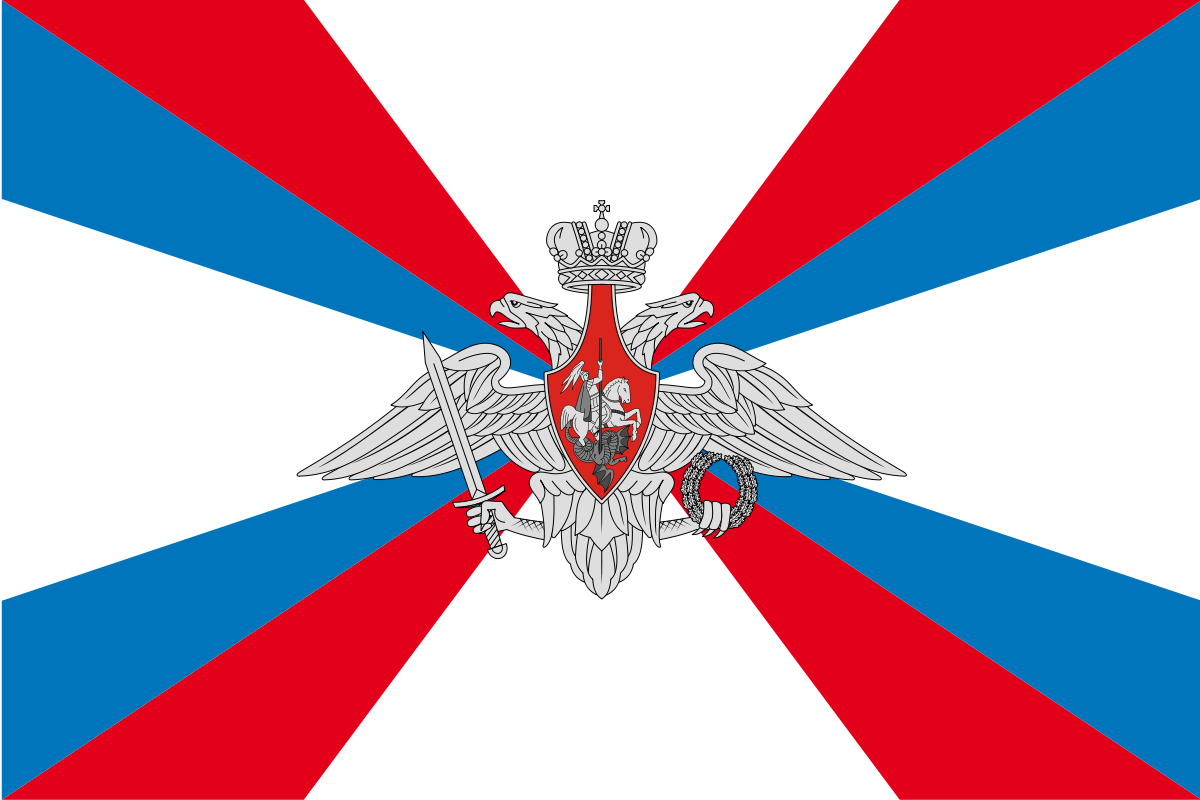 